Challenge Sheet – Friday 12th February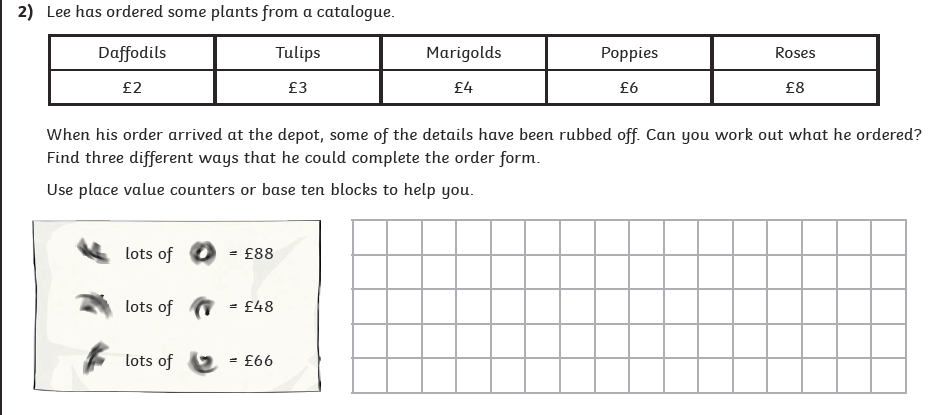 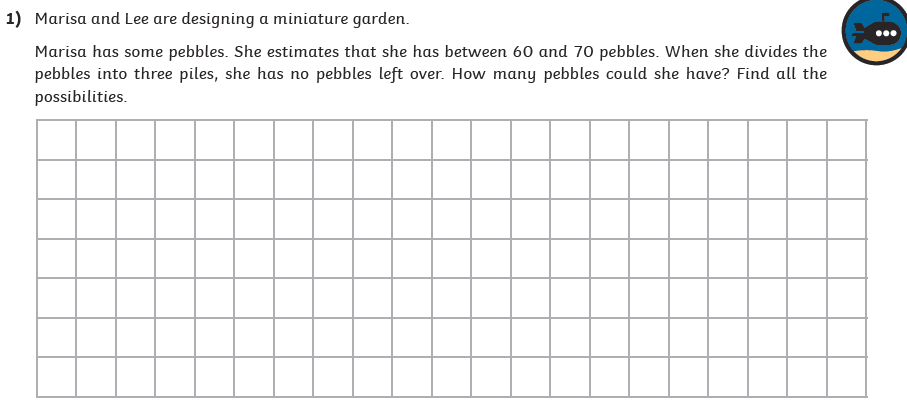 